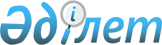 О внесении изменения в постановление Правления Национального Банка Республики Казахстан от 31 декабря 1996 года N 351 "Об Инструкции о порядке оформления и учета документов, подлежащих хранению в банках, и требованиях по организации хранения документов"
					
			Утративший силу
			
			
		
					Постановление Правления Национального Банка Республики Казахстан от 20 декабря 2001 года N 545. Зарегистрировано Министерством юстиции Республики Казахстан 7 февраля 2002 года N 1747. Утратило силу - постановлением Правления Агентства РК по регулированию и надзору финансового рынка и финансовых организаций от 27 августа 2005 года N 320 (V053841)(порядок введения в действие см.2 пост. N 320



      В целях приведения нормативных правовых актов Национального Банка Республики Казахстан в соответствие с законодательством Республики Казахстан Правление Национального Банка Республики Казахстан постановляет: 



      1. Внести изменение в постановление Правления Национального Банка Республики Казахстан от 31 декабря 1996 года N 351 
 V960434_ 




 "Об Инструкции о порядке оформления и учета документов, подлежащих хранению в банках, и требованиях по организации хранения документов" согласно приложению к настоящему постановлению. 






      2. Настоящее постановление вводится в действие по истечении четырнадцати дней со дня государственной регистрации в Министерстве юстиции Республики Казахстан. 






      3. Управлению документационного обеспечения и контроля (Джерембаев Е.Е.): 



      1) совместно с Юридическим департаментом (Шарипов С.Б.) принять меры к государственной регистрации в Министерстве юстиции Республики Казахстан настоящего постановления; 



      2) в десятидневный срок со дня государственной регистрации в Министерстве юстиции Республики Казахстан довести настоящее постановление до сведения заинтересованных подразделений центрального аппарата, территориальных филиалов Национального Банка Республики Казахстан и банков второго уровня.






      4. Контроль за исполнением настоящего постановления возложить на заместителя Председателя Национального Банка Республики Казахстан Жангельдина Е.Т.


     Председатель




  Национального Банка 





                                             Приложение 



                                     к постановлению Правления     



                          Национального Банка Республики Казахстан 



                                 от 20 декабря 2001 года N 545 



                             "О внесении изменения в постановление 



                           Правления Национального Банка Республики



                           Казахстан от 31 декабря 1996 года N 351



                             "Об Инструкции о порядке оформления и 



                             учета документов, подлежащих хранению 



                            в банках, и требованиях по организации 



                                         хранения документов"



                   Изменение в постановление Правления 






     Национального Банка Республики Казахстан от 31 декабря 






  1996 года N 351 "Об Инструкции о порядке оформления и учета 






    документов, подлежащих хранению в банках, и требованиях 






                по организации хранения документов" 



      В постановлении Правления Национального Банка Республики Казахстан от 31 декабря 1996 года N 351 
 V960434_ 
 "Об Инструкции о порядке оформления и учета документов, подлежащих хранению в банках, и требованиях по организации хранения документов": 



      В Инструкции о порядке оформления и учета документов, подлежащих хранению в банках, и требованиях по организации хранения документов, утвержденной указанным постановлением: 



      Приложение N 1 изложить в следующей редакции: 




                                              Приложение N 1 



                                        к Инструкции о порядке     



                                   оформления и учета документов,  



                                    подлежащих хранению в банках, 



                                     и требованиях по организации                                    хранения документов, утвержденной



                            постановлением Правления Национального 



                                    Банка Республики Казахстан 



                                   от 31 декабря 1996 года N 351  


                            ПЕРЕЧЕНЬ




         документов, образующихся в процессе деятельности 




        банков второго уровня, с указанием сроков хранения


__________________________________________________________________________



  N   |       Наименование документов       |    Срок хранения     |Приме-



статьи|                                     |______________________|чание 



      |                                     |в головном|в филиалах,|      



      |                                     |банке     |представи- |       



      |                                     |          |тельствах  |



      |                                     |          |банка      |



______|_____________________________________|__________|___________|______



   1  |                 2                   |     3    |     4     |   5   



______|_____________________________________|__________|___________|______ 

                             1. ОБЩИЕ ВОПРОСЫ



__________________________________________________________________________ 



                     1. Распорядительная деятельность



__________________________________________________________________________ 



1.     Законы Республики Казахстан и иные      постоянно   постоянно



       законодательные акты, Указы и иные          до         до



       акты Президента Республики Казахстан,   минования   минования



       постановления Правительства Республи-   надобности  надобности



       ки Казахстан, распоряжения Премьер-



       Министра Республики Казахстан



       1) касающиеся деятельности банка



       2) направленные для сведения и ру-



       ководства



__________________________________________________________________________



2.     Поручения Администрации Президента      постоянно        - 



       Республики Казахстан, Канцелярии 



       Премьер-Министра Республики Казахстан, 



       центральных исполнительных органов, 



       документы по их исполнению



__________________________________________________________________________



3      Приказы, указания центральных          



       исполнительных Органов: 



       1) касающиеся деятельности банка        постоянно   постоянно   



       2) направленные для сведения и ру-          до         до 



       ководства                               минования   минования



                                               надобности  надобности



__________________________________________________________________________ 



4.     Протоколы, стенограммы, решения         постоянно      до  



       общих собраний акционеров, пай-                     минования 



       щиков банка                                         надобности   



__________________________________________________________________________ 



5.     Протоколы, стенограммы, поста-          постоянно      до  



       новления исполнительного органа                     минования 



       банка, документы к ним (докладные                   надобности  



       записки, справки, проекты и др.)



__________________________________________________________________________ 



6.     Протоколы, стенограммы заседаний         постоянно      до  



       совета учредителей, наблюдатель-                     минования 



       ного совета банка, документы к ним                   надобности



       (докладные записки, справки, про-                   



       екты и др.)



__________________________________________________________________________



7.     Протоколы заседаний Правления и          постоянно      до



       Совета директоров банка и доку-                      минования 



       менты к ним                                          надобности



__________________________________________________________________________



8.     Протоколы заседаний действующих          



       комиссий и контрольных органов            



       банка:                                  



       1) по месту проведения                   постоянно   постоянно 



       2) присланные для сведения                  до          до



       банка:                                   минования   минования



                                                надобности  надобности



__________________________________________________________________________



9.     Протоколы, стенограммы заседаний         



       совещаний документы к ним (док-                            



       ладные записки, справки, проекты                              



       и др.):                                                        



       1) в организациях, проводящих ме-        постоянно   постоянно



          роприятие



       2) в других организациях                     до          до



       банка                                   минования   минования



                                                надобности  надобности



__________________________________________________________________________



10.    Распорядительные документы               



       (приказы, распоряжения) банка:             



       1) по основной деятельности              постоянно   постоянно



       2) о приеме, переводе, увольнении,         75 лет     75 лет



         поощрении, премировании сотруд-



         ников



       3) о предоставлении отпусков, взы-          3 года    3 года



          сканиях, командировках сотрудни-



          ков  



__________________________________________________________________________



11.    Нормативные правовые акты и              до замены   до замены 



       распорядительные документы На-             новыми      новыми



       ционального Банка Республики Ка-



       захстан (инструкции, положения, 



       указания, приказы)



__________________________________________________________________________



12.    Инструкции, правила, положения, 



       указания министерств, ведомств 



       Республики Казахстан 



       1) присланные для руководства            до замены    до замены 



                                                  новыми      новыми 



       2) присланные для сведения               до минова-   до минова-   



                                               ния надоб-   ния надоб-



                                               ности        ности



__________________________________________________________________________



13.    Проекты нормативных правовых 



       актов; документы по их разработке. 



 



       Заключения на проекты норматив-



       ных правовых актов:



       1) по месту разработки                постоянно       -



       2) в других организациях             до минова-      до минова-   



                                               ния надоб-   ния надоб-



                                               ности        ности



__________________________________________________________________________

14.   Правила, положения, инструкции,         постоянно       до

      методические указания, рекоменда-                     замены

      ции, разработанные банком                             новыми

__________________________________________________________________________

15.   Проекты внутренних документов;          3 года*     3 года*  *после  

      документы (заключения, предложе-                             утвер-

      ния, справки, докладные записки и                            ждения

      переписка) по их разработке

__________________________________________________________________________

16.   Переписка с органами государст-          5 лет ЭК    5 лет ЭК

      венной власти и органами местного 

      самоуправления по вопросам дея-

      тельности банка

__________________________________________________________________________

                              2. Контроль

__________________________________________________________________________ 

17.   Документы (доклады, докладные за-

      писки, справки, акты, заключения, 

      отчеты, возражения) ревизий и про-

      верок деятельности банка, их филиа-

      лов и представительств, проводимых 

      уполномоченными государственны-

      ми органами, внешним и внутренним 

      аудитом:

      1) по месту проверки и проверяющей     постоянно   постоянно 

      организации

      2) в других организациях                 5 лет      5 лет

__________________________________________________________________________ 

18.   Журналы учета проведенных реви-          5 лет      5 лет   

      зий, проверок и контроля за выпол-

      нением их решений

_________________________________________________________________________ 

19.   Документы (докладные записки, от-      5 лет ЭПК    5 лет ЭПК

      четы, справки, переписка) о выпол-

      нении предложений по результатом 

      проверок, ревизий

_________________________________________________________________________ 

20.   Отчеты о контрольно-ревизионной                          *после 

      работе:                                                  заверше-

      1) по месту составления:                                 ния ре-

      годовые                            постоянно   5 лет*    визий       

      квартальные, месячные               1 год      1 год     налого-

      2) представленные филиалами, пред-  3 года     3 года    выми ор-

      ставительствами                                          ганами      

_________________________________________________________________________  

21.   Документы (акты, справки, перепис-   5 лет ЭК   5 лет ЭК

      ка) ревизий, проверок, проводимых 

      банком

_______________________________________________________________________ 

22.   Переписка по вопросам инспектиро-      5 лет     5 лет

      вания, проверок, проводимых право-

      охранительными органами, Нацио-

      нальным Банком Республики Казах-

      стан 

_________________________________________________________________________ 

23.   Заявления, жалобы, предложения         5 лет ЭК   5 лет ЭК

      граждан и переписка по ним

________________________________________________________________________ 

                      3. Организационные вопросы

_________________________________________________________________________ 

24.   Юридические дела крупных участ-         постоянно   до замены 

      ников/банковских холдингов банков                   новыми

_________________________________________________________________________ 

25.   Учредительный договор, устав банка,     постоянно   до замены 

      дополнения и изменения к нему                       новыми

_________________________________________________________________________ 

26.   Лицензия на право осуществления         до отзыва      -

      деятельности

_________________________________________________________________________ 

27.   Разрешения, уведомления на откры-       постоянно   до ликви-

      тие филиалов и представительств                     дации фи-

      банка                                               лиала, 

                                                          представи-

                                                          тельств

_________________________________________________________________________ 

28.   Положения о постоянно действующих       постоянно   до замены 

      комиссиях и контрольных органах                     новыми

      банка

_________________________________________________________________________ 

29.   Сведения об акционерах, списки          постоянно   постоянно 

      пайщиков и акционеров банка и из-

      менения к ним

_________________________________________________________________________ 

30.   Списки аффилированных лиц, спи-         постоянно    постоянно 

      ски лиц, имеющих право на получе-

      ние дивидендов

_________________________________________________________________________ 

31.   Образцы акций                           постоянно    постоянно 

_________________________________________________________________________ 

32.   Положения о распределении акций, о      постоянно   до замены

      долевой собственности                               новыми 

________________________________________________________________________ 

33.   Свидетельства о внесении вкладов,       5 лет       5 лет   после пе-

      паев, договоры о взносе пая в устав-                        рехода 

      ной фонд банка                                              права 

                                                                  собст-

                                                                  венности 

                                                                  на акци-

                                                                  ях при 

                                                                  условии 

                                                                  - завер-

                                                                  шения 

                                                                  ревизии 

                                                                  налого-

                                                                  выми ор-

                                                                  ганами

_________________________________________________________________________  

34.   Договор с членами исполнительных        5 лет*     5 лет*   *после 

      органов банка о правах и обязанно-                          истече-

      стях                                                        ния сро-

                                                                  ка дейст-

                                                                  вия дого-

                                                                  вора

_________________________________________________________________________  

35.   Договор с аудитором                      5 лет*     5 лет*   *после 

                                                                   истече-

                                                                  ния сро-

                                                                  ка дейст-

                                                                  вия дого-

                                                                  вора

_________________________________________________________________________ 

36.  Документы (отчеты, акты, перепис-        10 лет ЭК  10 лет ЭК

     ка, докладные записки, заключения) 

     о реорганизации, переименовании 

     банка, филиалов и представительств; 

     документы финансовых организаций 

     и их филиалов по действующему ру-

     ководящему составу

_________________________________________________________________________

37.  Положения о структурных подразде-       постоянно   постоянно  *после 

     лениях банка, филиалов и представи-                            замены 

     тельств                                                        новыми

_________________________________________________________________________ 

38.  Проекты положений, уставов; доку-        3 года*   3 года*    *после 

     менты (справки, докладные записки,                            утвер-

     предложения) по их разработке                                 ждения

_________________________________________________________________________ 

39.  Книги регистрации кредитных дого-       постоянно   постоянно

     воров

_________________________________________________________________________

40.  Журнал учета работы с акциями           постоянно   постоянно

_________________________________________________________________________

41.  Журнал текущего учета акционеров        постоянно   постоянно

_________________________________________________________________________

42.  Штатное расписание                      постоянно   постоянно

_________________________________________________________________________

43.  Приемо-сдаточные акты и приложе-         5 лет       5 лет

     ния к ним, при смене материально-

     ответственных лиц

_________________________________________________________________________

44.  Списки лиц, имеющих право на уча-        5 лет       5 лет

     стие в годовом собрании банка

_________________________________________________________________________

45.  Должностные инструкции                  3 года*      3 года*  *после 

                                                                   замены 

                                                                   новыми

_________________________________________________________________________ 

46.  Документы (программы, планы-

     задания, переписка, доклады, справ-

     ки, отчеты) о командировках:

     1) внутригосударственных                3 года      3 года

     2) зарубежных                           5 лет ЭК    5 лет ЭК

_________________________________________________________________________

47.  Планы работы структурных подраз-

     делений:

     1) годовые                              3 года      3 года

     2) полугодовые, квартальные, месяч-     1 год       1 год

        ные

_________________________________________________________________________

48.  Документы (исторические и темати-      постоянно    постоянно 

     ческие обзоры, справки, публикации, 

     статьи в периодической печати, ки-

     нофотопленки, видеозаписи, фото-

     графии) по истории банка

_________________________________________________________________________

49.  Документы (договоры дарения, акты      постоянно    постоянно 

     приема-передачи ценных вещей, 

     обязательства, переписка) о благо-

     творительной деятельности

_________________________________________________________________________

50.  Отчеты в регулирующие органы:          3 года      3 года

     1) квартальные

     2) месячные, еженедельные, ежеднев-    1 год       1 год

        ные

_________________________________________________________________________

51.  Документы дочерних организаций и       3 года      3 года

     действующих расчетно-кассовых от-

     делов банков 

_________________________________________________________________________

52.  Переписка с акционерами банка, по-     5 лет       5 лет

     тенциальными инвесторами и под-

     разделениями банка

_________________________________________________________________________

53.  Переписка с независимым регистра-      5 лет       5 лет

     тором банка 

_________________________________________________________________________

54.  Реестры акционеров и выписки из        5 лет       5 лет

     реестра акционеров банка

_________________________________________________________________________

55.  Правоустанавливающие документы,        5 лет ЭК    5 лет ЭК

     финансовая отчетность и иные доку-

     менты акционеров банка

_________________________________________________________________________

                  4. Правовое обеспечение деятельности

_________________________________________________________________________ 

56.  Свидетельства о праве собственности    постоянно    постоянно 

     на землю, здания, имущество

_________________________________________________________________________

57.  Генеральные соглашения                 3 года       3 года

________________________________________________________________________

58.  Заключения по серьезным наруше-        5 лет        5 лет

     ниям в соблюдении трудового зако-

     нодательства

________________________________________________________________________

59.  Претензии и исковые заявления, кас-    5 лет*      5 лет*   *после 

     сационные жалобы, заявления в по-                           вынесе-

     рядке надзора                                               ния ре-

                                                                 шения

________________________________________________________________________   

60.  Мировые соглашения между банками      10 лет       10 лет

     и кредиторами

________________________________________________________________________ 

61.  Договоры (соглашения и контракты)     5 лет*       5 лет*   * после 

     об оказании юридических услуг                               истече-

                                                                 ния сро-

                                                                 ка дейст-

                                                                 вия

_______________________________________________________________________  

62.  Постановления правоохранительных                            * после 

     органов и переписка:                                        снятия 

     1) о наложении и снятии ареста вкла-  10 лет*      10 лет*  ареста

        дов, ценных бумаг

     2) о конфискации вклада                25 лет*     25 лет*

     3) о конфискации ценных бумаг          15 лет*     15 лет*

________________________________________________________________________ 

63.  Постановления, решения, определе-      5 лет ЭК    5 лет ЭК

     ния, приговоры, частные определе-

     ния судебных органов Республики 

     Казахстан по вопросам деятельности 

     банка 

________________________________________________________________________ 

64.  Постановления и акты судебных при-     5 лет       5 лет

     ставов-исполнителей о наложении 

     ареста на имущество

________________________________________________________________________ 

65.  Решения судебных органов о приос-      5 лет*      5 лет*   *после 

     тановлении операций по счетам                               возмеще-

                                                                 ния 

                                                                 ущерба

________________________________________________________________________ 

66.  Доверенности на ведение судебных и     5 лет*      5 лет*   *после   

     арбитражных дел                                             вынесе-

                                                                 ния ре-

                                                                 шения

________________________________________________________________________ 

67.  Переписка по претензиям                5 лет       5 лет

_______________________________________________________________________ 

68.  Переписка по претензиям, предъяв-      5 лет       5 лет

     ленным ликвидационными комис-

     сиями дебиторам

________________________________________________________________________ 

69.  Журналы учета претензий и исков        5 лет*      5 лет*   *после 

                                                                 вынесе-

                                                                 ния ре-

                                                                 шений по 

                                                                 всем ис-

                                                                 кам

________________________________________________________________________ 

70.  Документы, подтверждающие изъя-        5 лет*     5 лет*    *после 

     тие документа (дела)                                        возврата 

                                                                 докумен-

                                                                 та (дела)

________________________________________________________________________ 

71.  Копии документов, подлинники ко-      до возврата  до возврата 

     торых изъяты по представлению         документа    документа

     правоохранительных органов по уго-

     ловным и гражданским делам

________________________________________________________________________ 

               5. Делопроизводство и архивное дело

________________________________________________________________________ 

72.  Номенклатура дел:

     1) банка                             постоянно    постоянно 

     2) структурных подразделений         5 лет        5 лет

________________________________________________________________________ 

73.  Карточки учета (журналы) регистра-

     ции:

     1) приказов, указаний, распоряже-    постоянно    постоянно 

     ний, правил, инструкций, положений, 

     уставов

     2) поступающих и отправляемых до-    3 года       3 года

     кументов, в т.ч. электронной почте

________________________________________________________________________ 

74.  Журналы (книги), ведомости учета     3 года       3 года 

     служебных бланков строгой отчетно- 

     сти 

________________________________________________________________________ 

75.  Перечень документов, образующихся    постоянно   до замены 

     в результате деятельности банков                 новыми

     второго уровня (с указанием сроков 

     хранения)

________________________________________________________________________ 

76.  Описи дел:                                                   *после 

     1) постоянного срока хранения        постоянно   постоянно   уничто-

     2) по личному составу                постоянно   постоянно   жения 

     3) временного срока хранения         3 года*     3 года*     дел

________________________________________________________________________ 

77.  Акты о выделении документов к        постоянно*  постоянно*  *в госар-

     уничтожению                                                  хив не 

                                                                  переда-

                                                                  ются

________________________________________________________________________ 

78.  Акты приема-передачи документов и    постоянно   постоянно 

     дел на государственное хранение

________________________________________________________________________ 

79.  Протоколы заседаний экспертной       постоянно    10 лет

     комиссии и документы к ним

________________________________________________________________________ 

80.  Переписка по методическим и орга-    3 года       3 года

     низационным вопросам ведения де-

     лопроизводства и архивного дела

________________________________________________________________________ 

81.  Заявки (заказы) на выдачу докумен-   1 год       1 год     *в госар-

     тов из ведомственного (частного) ар-                       хив не 

     хива банка                                                 переда-

                                                                ются       

________________________________________________________________________ 

82.  Акты выдачи документов во времен-    3 года*     3 года*   * после 

     ное пользование из ведомственного                          возвра-    

     (частного) архива банка                                    щения 

                                                                докумен-

                                                                тов в ве-

                                                                домст-

                                                                венный 

                                                                (част-

                                                                ный) ар-

                                                                хив

________________________________________________________________________ 

83.  Заявления, запросы юридических лиц    3 года     3 года 

     и частных лиц о выдаче архивных 

     справок, копий, выписок из докумен-

     тов, переписка по их выдаче

________________________________________________________________________

84.  Журналы учета поступлений и вы-      постоянно*  постоянно* *в госар- 

     бытия документов ведомственного                             хив не 

    (частного) архива банка                                      переда-

                                                                 ются

_______________________________________________________________________ 

85.  Положение о ведомственном (част-     постоянно*   5 лет*   *после     

     ном) архиве банка                                          замены 

                                                                новыми

________________________________________________________________________ 

86.  Паспорт ведомственного (частного)    постоянно*  постоянно* *в госар-

     архива банка                                                хив не 

                                                                 переда-

                                                                 ются

________________________________________________________________________ 

87.  Наблюдательные дела банка, филиа-   постоянно*   постоянно* *в госар-

     лов и представительств (историче-                           хив не 

     ские справки, акты проверок нали-                           переда-   

     чия)                                                        ются

________________________________________________________________________

                  2. ПРОГНОЗИРОВАНИЕ, ПЛАНИРОВАНИЕ 

                    И КРЕДИТНО-ФИНАНСОВЫЕ ВОПРОСЫ

________________________________________________________________________

                 6. Прогнозирование и планирование

________________________________________________________________________ 

88.  Перспективные планы развития бан-   постоянно     до минова-     

     ка, документы по их разработке                    ния надоб-

                                                       ности

________________________________________________________________________

89.  Бизнес - планы банка, и их экономи-                        *по месту 

     ческие обоснования:                                         разра-

     1) годовые                          постоянно     постоянно ботки,  

     2) квартальные                      5 лет         5 лет     утвер-   

                                                                 ждения и  

                                                                 учрежде-

                                                                 ниях к 

                                                                 которым 

                                                                 относят-

                                                                 ся

________________________________________________________________________   

90.  Документы (расчеты, заключения,    5 лет          5 лет 

     справки) по разработке бизнес-

     планов

________________________________________________________________________

91.  Переписка по вопросам прогнозиро-  5 лет ЭК       5 лет ЭК

     вания и планирования

________________________________________________________________________

92.  Отчеты банка по основным видам                             * при от-

     деятельности:                                              сутствии

     1) годовые                       постоянно       постоянно годовых

     2) квартальные                   5 лет*          5 лет*      -

     3) месячные                      1 год           1 год     постоянно

________________________________________________________________________ 

93.  Отчеты банка по вспомогательным   5 лет ЭК         5 лет ЭК 

     видам деятельности

________________________________________________________________________

94.  Финансово-экономические конъюнк-  5 лет ЭК         5 лет ЭК 

     турные обзоры и разработки отдель-

     ных вопросов и финансов

________________________________________________________________________

95.  Расчеты экономических нормативов  постоянно        5 лет

     деятельности банка

________________________________________________________________________

96.  Переписка по вопросам установления   5 лет        5 лет   

     экономических нормативов и мето-

     дологии деятельности банка

________________________________________________________________________

97.  Документы (справки, расчеты, обос-   5 лет        5 лет

     нования) по разработке процентных 

     ставок и тарифов комиссионного 

     вознаграждения 

________________________________________________________________________

98.  Годовые сметы расходов по месту ут-  5 лет        5 лет

     верждения и составления

________________________________________________________________________

99.  Отчеты об исполнении годовых смет    

     расходов банка

     1) по месту составления              5 лет        5 лет

     2) представленные филиалами, пред-   5 лет        5 лет

     ставительствами банка

________________________________________________________________________

100. Документы (книги учета, расчеты и    5 лет*      5 лет*    *после 

     др.) о задолженности юридических и                         погаше-

     физических лиц                                             ния за-

                                                                должен-

                                                                ности

________________________________________________________________________ 

101. Документы (расчеты, справки, за-     5 лет*      5 лет*    *при ус- 

     ключения) по начислению дивиден-                            ловии 

     дов                                                        заверше-

                                                                ния ре-

                                                                визий 

                                                                налого-

                                                                выми ор-

                                                                ганами

________________________________________________________________________ 

102. Документы (заключения, справки,      5 лет*      5 лет*   *при ус- 

     переписка) по возврату паевых взно-                       ловии    

     сов, имущества, внесенного в оплату                       заверше-

     доли в уставном капитале                                  ния ре- 

                                                               визий 

                                                               налого-

                                                               выми ор-

                                                               ганами

________________________________________________________________________ 

103. Документы (докладные записки,         5 лет      5 лет

     справки, переписка) по вопросам 

     применения мер экономического воз-

     действия Национального Банка Рес-

     публики Казахстан к банкам

________________________________________________________________________

104. Документы (лимиты капитальных          5 лет*     5 лет*    *после 

     вложений, уточненные объемы капи-                           оконча-  

     тальных вложений и строительно-                             ния строи-

     монтажных работ по переходящим                              тельства

     стройкам, копии сводных сметных 

     расчетов строительства) финансиро-

     вания капитальных вложений

________________________________________________________________________ 

105. Титульные списки вновь начинае-        5 лет ЭК*  5 лет ЭК*  *после 

     мых строек                                                   оконча-

                                                                  ния      

                                                                  строи-

                                                                  тельства

________________________________________________________________________ 

106. Договоры подряда (контракты)           5 лет*     5 лет*     *после 

                                                                  оконча-

                                                                  ния      

                                                                  строи-

                                                                  тельства

________________________________________________________________________  

107. Заключения государственной вневе-      5 лет*     5 лет*     *после 

     домственной экспертизы по проектам                           оконча-

    (ТЭО)                                                         ния      

                                                                  строи-

                                                                  тельства

________________________________________________________________________   

                    7. Кредитно-финансовые вопросы

________________________________________________________________________ 

108. Договоры (соглашения) о предостав-    5 лет*      5 лет*     *после 

     лении кредитов и документы к ним                             истече-

     (ходатайства, заключения, перепис-                           ния сро-

     ка)                                                          ка дейст-

                                                                  вия дого-

                                                                  вора (со-

                                                                  глаше-

                                                                  ния при 

                                                                  условии 

                                                                  заверше-

                                                                  ния ре-

                                                                  визий 

                                                                  налого-

                                                                  выми ор-

                                                                  ганами

________________________________________________________________________ 

109. Финансовые отчеты, представляемые                            *при ус-

     банками по установленным Нацио-                              ловии 

     нальным Банком Республики Казах-                             заверше-

     стан формам:                                                 ния ре-

      годовая                            постоянно   постоянно    визий 

      квартальная                          5 лет*       5 лет*    налого-

      месячная, еженедельная, ежедневная   1 год        1 год     выми ор-

                                                                  ганами, 

                                                                  при от-

                                                                  сутствии 

                                                                  годовых -

                                                                  - посто-

                                                                  янно 

________________________________________________________________________ 

110. Документы (справки, расчеты, за-    постоянно   постоянно 

     ключения) о возврате кредитов, на-

     ходящихся в составе государственно-

     го долга, и доходах по ним  

________________________________________________________________________

111. Документы (программы, таблицы,         5 лет ЭК   5 лет ЭК

     сведения, статистико-аналитические, 

     оперативные материалы, диаграммы, 

     расчеты, таблицы, объяснительные 

     записки) по изучению кредитно-

     экономических вопросов, анализу 

     размещения и привлечения кредитов

________________________________________________________________________

112. Сведения о внутрисистемном пере-      5 лет*      5 лет*   *при ус-

     распределении кредитных ресурсов                           ловии 

                                                                заверше-

                                                                ния ре-

                                                                визий 

                                                                налого-

                                                                выми ор-

                                                                ганами

________________________________________________________________________ 

113. Документы (справки, обзоры, табли-    10 лет ЭК  10 лет ЭК

     цы, диаграммы, переписка, записки) 

     по анализу кредитных отношений с 

     клиентами

________________________________________________________________________

114. Документы (ходатайства, экономиче-    5 лет*     5 лет*    *после 

     ские расчеты, проекты кредитных                            возвра-

     договоров, заключения) по получен-                         щения 

     ным ранее и представленным меж-                            кредита

     банковским кредитам  

________________________________________________________________________ 

115. Кредитные дела заемщиков - юриди-     5 лет*     5 лет*    после ис-

     ческих лиц (кредитные заявки, кре-                         течения 

     дитные договоры, срочные обяза-                            срока    

     тельства на возврат кредита и уплату                       действия 

     процентов по нему, учредительные                           договора 

     документы заемщика)

________________________________________________________________________ 

116. Документы (копии постановлений         5 лет ЭК  5 лет ЭК  после реа- 

     Правительства, ходатайства органов                         лизации 

     местного самоуправления, расчеты,                          программы  

     разнарядки, заключения, переписка) 

     по кредитованию региональных про-

     грамм 

_______________________________________________________________________

117. Журналы регистрации кредитных          5 лет*     5 лет*   *при ус-

     договоров с юридическими и физиче-                         ловии 

     скими лицами                                               заверше-

                                                                ния ре-

                                                                визий 

                                                                налого-

                                                                выми ор-

                                                                ганами     

________________________________________________________________________ 

118. Журналы регистрации заявок на          5 лет*     5 лет*   *при ус-

     кредиты                                                    ловии 

                                                                заверше-

                                                                ния ре-

                                                                визий 

                                                                налого-

                                                                выми ор-

                                                                ганами

________________________________________________________________________ 

119. Документы (заявления, справки,         5 лет*    5 лет*    после 

     распоряжения, поручительства, кре-                         возврата 

     дитные договоры) о выдаче кредитов                         кредита

     физическим лицам

_______________________________________________________________________ 

120. Платежные ведомости, копии расчет-     5 лет*     5 лет*   *при ус-

     ных документов, переписка о при-                           ловии  

     влечении и передаче кредитов                               заверше-

                                                                ния ре-

                                                                визий 

                                                                налого-

                                                                выми ор-

                                                                ганами

 ________________________________________________________________________ 

121. Месячные, ежедневные справки,          5 лет      5 лет

     группировочные ведомости о состоя-

     нии и использовании кредитных ре-

     сурсов

________________________________________________________________________

122. Документы (заключения, акты, пере-      5 лет      5 лет 

     писка) о списании безнадежных к 

     взысканию кредитов

________________________________________________________________________

123. Документы (кредитные договоры, за-      5 лет*    5 лет*   *после 

     явления, отчеты) по кредитам и ссу-                        возврата   

     дам, выданным сотрудникам банка                            кредита, 

                                                                ссуды

________________________________________________________________________ 

124. Отклонение заявки юридических и         1 год*    1 год*   *после 

     физических лиц на получение креди-                         внесения 

     та, документы (расчеты, переписка и                        решения

     др.) по ним

________________________________________________________________________

                    3. КАССОВЫЕ ОПЕРАЦИИ, ИНКАССАЦИЯ

________________________________________________________________________

                            8. Кассовые операции

________________________________________________________________________ 

125. Договоры о коллективной (бригад-       5 лет*     5 лет*   *после 

     ной) материальной ответственности,                         истече-

     заключенные банком с работниками,                          ния сро-

     осуществляющими операции с ценно-                          ка дейст- 

     стями                                                      вия дого-

                                                                вора

________________________________________________________________________ 

126. Договоры о полной материальной         5 лет*     5 лет*   *после 

     ответственности, заключенные бан-                          истече-

     ком кассовыми и инкассаторскими                            ния сро-

     работниками                                                ка дейст-

                                                                вия дого-

                                                                вора

________________________________________________________________________ 

127. Договоры на кассовое обслуживание      5 лет*     5 лет*   *после 

     клиентов банка                                             истече-

                                                                ния сро-

                                                                ка дейст-

                                                                вия дого-

                                                                вора

________________________________________________________________________ 

128. Документы (акты экспертизы, отче-       5 лет     5 лет

     ты, переписка) о неплатежах и под-

     дельных банкнотах и металлической 

     монете

________________________________________________________________________

129. Акты проверок организации кассо-        5 лет     5 лет

     вой работы в банке

________________________________________________________________________

130. Документы по вопросу установления       5 лет     5 лет 

     банками минимально допустимого 

     остатка наличных денег в операци-

     онной кассе на конец дня 

________________________________________________________________________

131. Кассовые документы (приходные и         5 лет     5 лет

     расходные кассовые мемориальные 

     ордера по ценностям, хранящимся в 

     денежном хранилище, денежные че-

     ки, объявления на взнос наличными) 

     с приложениями

________________________________________________________________________

132. Контрольные ведомости по пересчету      5 лет     5 лет 

     денежной наличности

_______________________________________________________________________

133. Справки о суммах принятых денег и       5 лет     5 лет 

     количестве поступивших в кассу де-

     нежных документов

_______________________________________________________________________

134. Справки о сумме выданных денег и        5 лет     5 лет

     полученной сумме под отчет

_______________________________________________________________________

135. Сводные справки о кассовых оборо-       5 лет     5 лет

     тах

_______________________________________________________________________

136. Книги учета денег и ценностей, хра-     5 лет     5 лет 

     нящихся в кладовой, принятых и вы-

     данных денег (ценностей), драгоцен-

     ных металлов

_______________________________________________________________________

137. Документы (акты, справки, перепис-      5 лет     5 лет

     ка) по ревизиям хранилищ ценностей

_______________________________________________________________________

138. Карточки учета ценностей                5 лет     5 лет  

_______________________________________________________________________

139. Акты приема-передачи ценностей и        5 лет     5 лет   

     вскрытия посылок с ценностями 

_______________________________________________________________________

140. Книги (журналы) учета квитанцион-       3 года    3 года  

     ных книжек, бланков строгой отчет-

     ности, выданных ответственным ис-

     полнителям

_______________________________________________________________________

141. Контрольный журнал приема-              3 года    3 года

     передачи под охрану хранилища цен-

     ностей 

_______________________________________________________________________

142. Документы (акты, переписка) по во-      3 года    3 года 

     просам пересчета банкнот и монеты

_______________________________________________________________________

143. Документы (акты, переписка) по во-      3 года*   3 года*   *после 

     просам просчетов, совершенных кас-                          возмеще- 

     сирами                                                      ния 

                                                                 ущерба

_______________________________________________________________________ 

144. Справки о принятых вечерней кассой      3 года    3 года  

     сумках  с денежной наличностью и 

     порожних сумках

______________________________________________________________________

145. Переписка по вопросам кассовой ра-      3 года    3 года  

     боты и хранения ценностей

_______________________________________________________________________

146. Заполненные сетки для проверки          1 год     1 год

     платежности банкнот

_______________________________________________________________________ 

                             9. Инкассация

_______________________________________________________________________ 

147. Договоры на инкассацию и доставку       5 лет*     5 лет* * после 

     денежных средств и ценностей кли-                         истече-

     ентов банка                                               ния сро-

                                                               ка дейст-

                                                               вия 

_______________________________________________________________________ 

148. Договоры на доставку денежной на-       5 лет*    5 лет*   *после 

     личности банка в расчетно-кассовые                         истече-

     центры                                                     ния сро-

                                                                ка дейст-

                                                                вия дого-

                                                                вора

_______________________________________________________________________ 

149. Доверенности на получение, прием и     3 года*   3 года*   *после 

     доставку ценностей                                         истече-

                                                                ния сро-

                                                                ка дейст-

                                                                вия дого-

                                                                вора

_______________________________________________________________________ 

150. Справки о выданных инкассаторам        3 года     3 года

     сумках и явочных карточках

_______________________________________________________________________

151. Списки организаций, предприятий и      3 года     3 года  

     учреждений, обслуживаемых инкас-

     саторами

_______________________________________________________________________

152. Журналы учета приема-передачи до-      5 лет      5 лет  

     кументов

_______________________________________________________________________

153. Журналы учета выдачи и приема          3 года     3 года

     явочных карточек, печатей, ключей 

     и доверенностей

_______________________________________________________________________

154. Журналы учета принятых сумок с         3 года     3 года

     ценностями и порожних сумок

_______________________________________________________________________

155. Книги учета выданных штампов и         3 года     3 года  

     пломбиров, регистрации их передачи

______________________________________________________________________

156. Сопроводительные ведомости к сум-      1 год      1 год      

     кам с денежной наличностью и в ино-

     странной валюте

_______________________________________________________________________

                     4. ОПЕРАЦИИ С ЦЕННЫМИ БУМАГАМИ

_______________________________________________________________________

         10. Операции с государственными ценными бумагами

_______________________________________________________________________ 

157. Договоры купли-продажи государ-       5 лет*     5 лет*   *после 

     ственных ценных бумаг                                     истече-

                                                               ния сро-

                                                               ка дейст-

                                                               вия дого-

                                                               вора или 

                                                               погаше-

                                                               ния вы-

                                                               пуска 

                                                               бумаг

_______________________________________________________________________    

158. Закрытие лицевых счетов по приему     5 лет*     5 лет*   после ис-

     на хранение государственных ценных                        течения 

     бумаг, приложенные к ним описи                            срока 

                                                               займа

_______________________________________________________________________ 

159. Документы (платежные поручения,       5 лет*     5 лет*   после ис-

     расчеты) о расчетах по государствен-                      течения  

     ным ценным бумагам                                        срока 

                                                               займа

________________________________________________________________________ 

160. Документы по операциям с государ-

     ственными краткосрочными облига-

     циями:

     1) заявки на продажу и покупку об-     5 лет     5 лет  

        лигаций

     2) выписки из реестра сделок           5 лет     5 лет

     3) ежемесячные отчеты дилера о ра-     5 лет     5 лет

        боте с ценными бумагами 

     4) недельные отчеты дилера о работе    1 год     1 год 

        с ценными бумагами

     5) выписки из протоколов торгов        1 год     1 год

     6) выписки нетто-оборота по счетам     1 год     1 год

        управления оператора счета

     7) сводные реестры заявок, принятых    1 год     1 год

        на аукционе

     8) реестры введенных заявок клиен-     1 год     1 год 

        тов, дилера по аукциону

     9) обязательства операторов счетов     1 год     1 год

        по итогам торгов

     10) информация межбанковских ва-       1 год     1 год

        лютных бирж

     11) лицевые счета, счета "депо" кли-   5 лет*    5 лет*   * при ус-

        ентов                                                  ловии   

     12) платежные поручения системы        5 лет*    5 лет*   заверше-

        электронных межбанковских расче-                       ния ре- 

        тов                                                    визии 

     13) выписки по счетам "Ностро" сис-    5 лет*    5 лет*   налого-

        темы электронных межбанковских                         выми ор-

        расчетов                                               ганами 

     14) журналы лицевого учета облига-     5 лет*    5 лет* 

        ций, оборотов по операциям с обли-

        гациями, учета брокерских операций, 

        сводных итогов

________________________________________________________________________

161. Документы (договоры, акты, прото-      5 лет*    5 лет*   *после 

     колы, условия выпуска) по вопросам                        истече-

     вторичного рынка государственных                          ния сро-

     ценных бумаг                                              ков дей-

                                                               ствия до-

                                                               говоров     

________________________________________________________________________   

162. Ведомости, акты и приложения к ак-      3 года    3 года 

     там на погашенные государственные 

     ценные бумаги

________________________________________________________________________

                    11. Операции с ценными бумагами

                         коммерческих организаций

________________________________________________________________________ 

163. Проспекты эмиссий выпусков цен-      постоянно     постоянно 

     ных бумаг

________________________________________________________________________

164. Условия выпусков депозитных, сбе-    постоянно       до

     регательных сертификатов, векселей                минования 

                                                       надобности

________________________________________________________________________

165. Документы (положения, правила) о     постоянно       до

     выпуске, обращении депозитных,                    минования 

     сберегательных сертификатов, век-                 надобности

     селей

_______________________________________________________________________

166. Переписка о выпуске, обращении де-     5 лет        5 лет

     позитных сберегательных сертифи-

     катов, векселей

________________________________________________________________________

167. Квартальные отчеты банка о работе с   постоянно       до  

     ценными бумагами                                   минования    

                                                        надобности

________________________________________________________________________

168. Документы (подписные листы, лице-     5 лет*       5 лет*  *после   

     вые счета владельцев акций, справки                       перехода 

     о денежных средствах, поступивших в                       права  

     уплату за акции  инвестиционных                           собст-

     фондов) о размещении акций инве-                          венности  

     стиционных фондов                                         на акцию 

________________________________________________________________________ 

169. Протоколы о гашении приватизаци-      постоянно   постоянно 

     онных чеков

________________________________________________________________________

170. Документы (отчеты, списки, справ-     2 года*    2 года*  *после 

     ки) о выдаче приватизированных че-                       передачи 

     ков, журналы учета свидетельств,                         привати- 

     выданных при депонировании при-                          зирован-

     ватизированных чеков                                     ных че-

                                                              ков в 

                                                              центр 

                                                              уничто-

                                                              жения

________________________________________________________________________ 

171. Документы (справки, описи, квитан-    5 лет    5 лет 

     ции, копии распоряжений) о совер-

     шении операций с ценными бумага-

     ми инвестиционных фондов 

________________________________________________________________________

172. Документы по учету имущества ин-      5 лет    5 лет  

     вестиционных фондов, находящихся 

     на полном депозитарном обслужива-

     нии  

________________________________________________________________________

173. Счета на оплату услуг депозитария,    5 лет    5 лет

     вознаграждений за размещение акций

________________________________________________________________________

174. Акты приема-передачи свидетельств     3 года*  3 года*    *после 

     о владении акциями инвестиционных                        перехода 

     фондов                                                   права 

                                                              собст-

                                                              венности 

                                                              на акцию

________________________________________________________________________ 

175. Договоры о купле-продаже акций и       5 лет*   5 лет*   *после 

     документы к ним (передаточные рас-                       истече-

     поряжения, подписные листы, заяв-                        ния сро-

     ления-обязательства на приобретение                      ка дейст-

     акций)                                                   вия дого-

                                                              вора

________________________________________________________________________ 

176. Документы (договоры, акты, пере-       5 лет*   5 лет*   * после 

     писка) о приобретении ценных бумаг                       перехода 

                                                              права 

                                                              собст-

                                                              венности 

                                                              на цен-

                                                              ную бу-

                                                              магу 

________________________________________________________________________ 

177. Договоры купли-продажи корпора-       10 лет*   10 лет*  *после 

     тивных ценных бумаг                                      истече-

                                                              ния сро-

                                                              ка дейст-

                                                              вия дого-

                                                              вора

________________________________________________________________________ 

178. Заявки на продажу и покупку корпо-    5 лет     5 лет

     ративных ценных бумаг

________________________________________________________________________ 

179. Выписки из реестров акционеров        5 лет     5 лет 

________________________________________________________________________

180. Лицевые счета, счета депо клиентов,   5 лет     5 лет

     выписки по счетам депо

________________________________________________________________________

181. Месячные отчеты брокера о выпол-      5 лет     5 лет

     ненных сделках и работе с ценными 

     бумагами

________________________________________________________________________

182. Документы по вопросам вторичного      5 лет     5 лет 

     рынка корпоративных ценных бумаг

________________________________________________________________________

183. Документы (договоры, заключения,     5 лет*     5 лет*    *после 

     справки) по оформлению продажи                            истече-  

     векселей                                                  ния сро-

                                                               ка дейст-

                                                               вия дого-

                                                               вора

________________________________________________________________________ 

184. Первичные документы (свидетельст-     5 лет      5 лет*   после за-

     ва о праве на наследство, удостовере-                     верше- 

     ния опекунов, копии свидетельства о                       ния опе-

     браке), служащие основанием для де-                       рации

     позитарных операций 

________________________________________________________________________ 

185. Лицевые счета владельцев акций       5 лет*     5 лет*    *после 

                                                               перехода 

                                                               права 

                                                               собст-

                                                               венности 

                                                               на акцию 

________________________________________________________________________ 

186. Уведомления о приостановлении дей-   постоянно  постоянно 

     ствия, аннулировании лицензии 

     профессионального участника рынка 

     ценных бумаг

________________________________________________________________________

187. Предписания Национального Банка      5 лет*      5 лет*    *после 

     Казахстана, его территориальных уч-                        устране-

     реждений об устранении нарушений                           ния на-

     законодательства о рынке ценных                            рушений    

     бумаг 

________________________________________________________________________ 

188. Документы (информация, заключе-      5 лет       5 лет 

     ния, отчеты о результатах проверки) 

     о выявленных нарушениях законода-

     тельства Республики Казахстан о 

     ценных бумагах 

_______________________________________________________________________

189. Документы (договоры, общие усло-     5 лет*     5 лет*    *после 

     вия создания и доверительного                             истече-

     управления имуществом общих фон-                          ния сро-

     дов банковского управления, инве-                         ка дейст-

     стиционные декларации, изменения и                        вия дого-

     дополнения к ним, сертификаты до-                         вора 

     левого участия, уведомления о пре-

     кращении договоров доверительного 

     управления) по операциям довери-

     тельного управления

________________________________________________________________________ 

190. Документы внутреннего учета и от-     5 лет       5 лет

     четности профессиональных участ-

     ников рынка ценных бумаг

________________________________________________________________________

191. Погашенные векселя, сертификаты       5 лет       5 лет

     акций, сберегательные и депозитные 

     сертификаты

________________________________________________________________________

192. Журналы учета операций с ценными      5 лет       5 лет 

     бумагами

________________________________________________________________________

193. Документы (обзоры, таблицы, анали-    5 лет ЭК     до

     тические записки, справки) инфор-                 минования 

     мационно-аналитического характера                 надобности

     о рынке ценных бумаг, финансовых 

     рынках, операциях с ценными бума-

     гами

________________________________________________________________________

194. Документы (справки, сведения, за-     10 лет       10 лет

     писки, акты заключения) о наруше-

     ниях правил выпуска ценных бумаг

_______________________________________________________________________

195. Документы (акты, справки, аналити-    5 лет ЭК     5 лет ЭК

     ческие записки) о фальшивых цен-

     ных бумагах

________________________________________________________________________

                5. ВНЕШНЕЭКОНОМИЧЕСКАЯ ДЕЯТЕЛЬНОСТЬ

________________________________________________________________________

                12. Международные связи и расчеты

________________________________________________________________________ 

196. Договоры, соглашения, контракты с      постоянно   постоянно    

     иностранными банками, междуна-

     родными и иностранными организа-

     циями, изменения и дополнения к 

     ним

________________________________________________________________________

197. Переписка с международными орга-        5 лет      5 лет

     низациями, зарубежными банками о 

     сотрудничестве

________________________________________________________________________

198. Планы приема, программы пребыва-        3 года     3 года  

     ния представителей международных 

     организаций и зарубежных банков

________________________________________________________________________

199. Записи бесед, протоколы проведения      5 лет ЭК   5 лет ЭК

     переговоров с иностранными парт-

     нерами

________________________________________________________________________

200. Доклады, отчеты, справки, перепис-      5 лет ЭК   5 лет ЭК

     ка о приеме представителей зарубеж-

     ных стран

________________________________________________________________________

201. Переписка по вопросам осуществле-       5 лет      5 лет 

     ния внешних связей

_______________________________________________________________________

202. Отчеты об открытии и ведении ва-        5 лет      5 лет 

     лютных счетов резидентов и нерези-

     дентов в тенге

_______________________________________________________________________

203. Паспорта сделок по импортным и          5 лет      5 лет

     экспортным операциям (копии та-

     моженных деклараций, учетные кар-

     ты, реестры, переписка)

_______________________________________________________________________

204. Переписка по вопросам открытия и        5 лет      5 лет

     ведения счетов, инвестиционной дея-

     тельности

_______________________________________________________________________

205. Документы (справки, заключения,         5 лет      5 лет  

     переписка) по вопросам международ-

     ных расчетов

_______________________________________________________________________

206. Образцы подписей заграничных кор-       5 лет*     5 лет*    *после 

     респондентов                                                 аннули-

                                                                  рования 

                                                                  прав 

                                                                  подписи

_______________________________________________________________________ 

207. Переписка о гарантиях и аккредити-      5 лет      5 лет

     вах по экспортным и импортным 

     операциям

_______________________________________________________________________

                        13. Валютные операции

_______________________________________________________________________ 

208. Переписка по вопросам валютных          5 лет      5 лет  

     операций

_______________________________________________________________________

209. Документы (биржевые свидетельст-        5 лет      5 лет

     ва, операционные листы, переписка) 

     о проведении операций на межбан-

     ковских валютных биржах

______________________________________________________________________

210. Свидетельства о регистрации валют-      5 лет*     5 лет*  *после 

     ных операций, связанных с движени-                         заверше-  

     ем капитала, в территориальном уч-                         ния ин-

     реждении банка                                             вестици-

                                                                онных 

                                                                операций

_______________________________________________________________________ 

211. Заявки на проведение валютных опе-      5 лет*     5 лет*  *после 

     раций, связанных с движением капи-                         оконча-

     тала, с отметкой о регистрации в                           ния сро- 

     территориальном учреждении банка                           ка дейст-

                                                                вия всех 

                                                                валют-

                                                                ных опе-

                                                                раций в 

                                                                рамках 

                                                                заявки 

_______________________________________________________________________ 

212. Разрешения (лицензии), выданные         5 лет*     5 лет*  *после 

     Национальным Банком Казахстана,                            срока 

     на проведение операций, связанных с                        действия 

     движением капитала                                         разреше-

                                                                ния (ли-

                                                                цензии) и 

                                                                пред-

                                                                ставле-

                                                                ния от-

                                                                четности 

                                                                по ним

_______________________________________________________________________ 

213. Отчеты банка по валютным опера-

     циям:

     1) годовые                            постоянно   постоянно 

     2) квартальные                        5 лет       5 лет

     3) месячные                           5 лет       5 лет

_______________________________________________________________________

214. Свидетельства о регистрации обмен-    постоянно   постоянно 

     ных пунктов банка

_______________________________________________________________________

215. Списки обменных пунктов               до замены   до замены 

                                           новыми      новыми 

_______________________________________________________________________

216. Переписка о регистрации обменных      5 лет       5 лет  

     пунктов

_______________________________________________________________________

217. Соглашения с банками-эмитентами       постоянно  постоянно

     дорожных чеков

_______________________________________________________________________

218. Контрольные документы эмитентов       постоянно  до минова-  

     дорожных чеков                                   ния надоб-

                                                      ности

_______________________________________________________________________

219. Документы (заявления, копии, со-      5 лет      5 лет

     проводительные документы) о прие-

     ме дорожных чеков на инкассо

_______________________________________________________________________

220. Документы (лицевые счета по полу-     5 лет      5 лет

     ченным бланкам дорожных чеков, 

     извещения), оформляемые при опе-

     рациях с дорожными чеками

_______________________________________________________________________

221. Документы (справки, квитанции, ор-    5 лет      5 лет

     дера и др.) граждан по валютно-

     обменным операциям

_______________________________________________________________________

222. Сведения банка об установлении        5 лет      5 лет   

     курса иностранных валют к тенге

_______________________________________________________________________

223. Ежедневные курсы покупки-продажи      5 лет      5 лет

     валюты, драгоценных металлов, ус-

     тановленные банком

_______________________________________________________________________

224. Договоры о совершении банковских      5 лет*     5 лет*   *после 

     операций и сделок с иностранными                          истече-

     валютами, драгоценными металлами                          ния сро-

     и камнями                                                 ка дейст-

                                                               вия дого-

                                                               вора

_______________________________________________________________________ 

225. Справки о состоянии ресурсов банка    5 лет ЭК   5 лет ЭК

     в драгоценных металлах и валюте

_______________________________________________________________________ 

226. Документы (выписки, сведения,         5 лет      5 лет 

     справки) по ведению счетов в драго-

     ценных металлах

_______________________________________________________________________

227. Карточки по балансовым и внеба-       5 лет      5 лет

     лансовым счетам в иностранной ва-

     люте, драгоценных металлах

_______________________________________________________________________

228. Документы (справки, акты, заявки,     5 лет      5 лет

     кассовые ордера и др.) по организа-

     ции кассовой работы с валютными 

     ценностями 

_______________________________________________________________________

229. Досье по валютному контролю (экс-     5 лет*     5 лет*    *после 

     портному и импортному)                                     закры-

                                                                тия досье

_______________________________________________________________________ 

230. Досье текущих валютных счетов кли-    5 лет*     5 лет*    после за-

     ентов                                                      крытия 

                                                                счета

_______________________________________________________________________    

231. Кассовые и внебалансовые приход-      5 лет*     5 лет*    *при ус-

     ные и расходные ордера с докумен-                          ловии  

     тами к ним по операциям с ино-                             заверше-

     странной валютой                                           ния ре-

                                                                визии 

                                                                налого-

                                                                выми ор-

                                                                ганами

_______________________________________________________________________ 

232. Мемориальные и внебалансовые до-       5 лет*    5 лет*    *при ус-

     кументы по операциям с иностран-                           ловии  

     ной валютой                                                заверше-

                                                                ния ре-

                                                                визии 

                                                                налого-

                                                                выми ор-

                                                                ганами

_______________________________________________________________________ 

233. Лицевые счета по валютным опера-       5 лет*    5 лет*    *при ус-

     циям                                                        ловии 

                                                                 заверше-

                                                                 ния ре-

                                                                 визии 

                                                                 налого-

                                                                 выми ор-

                                                                 ганами

_______________________________________________________________________ 

234. Выписки из лицевых счетов              5 лет     5 лет

_______________________________________________________________________

235. Документы (переписка, сведения,        5 лет     5 лет

     выписки) по ведению корреспондент-  

     ских счетов в иностранной валюте

_______________________________________________________________________

236. Поручения о перечислении средств со    5 лет     5 лет

     счетов в иностранной валюте, в дра-

     гоценных металлах

_______________________________________________________________________

237. Подтверждения о получении средств      5 лет     5 лет

     в иностранной валюте, в драгоцен-

     ных металлах 

______________________________________________________________________

238. Тарифы комиссионного вознаграж-        5 лет     5 лет

     дения при выполнении валютных 

     операций 

______________________________________________________________________

239. Документы (заявки, платежные по-       5 лет     5 лет

     ручения, подтверждения) по депозит-

     ным операциям

_______________________________________________________________________

240. Выполненные заявки клиентов на         5 лет     5 лет

     покупку-продажу валюты и платеж-

     ные документы к ним

______________________________________________________________________

                     6. БУХГАЛТЕРСКИЙ УЧЕТ И ОТЧЕТНОСТЬ

______________________________________________________________________

                        14. Бухгалтерская отчетность

______________________________________________________________________  

241. Сводные бухгалтерские отчеты, ба-

     лансы Головного банка и документы 

     к ним (пояснительные записки, при-

     ложения, специализированные фор-

     мы, аудиторские заключения):

     1) годовые                          постоянно   постоянно 

     2) квартальные                      5 лет       5 лет

     3) месячные                         1 год       1 год

______________________________________________________________________  

242. Бухгалтерские отчеты, балансы фи-

     лиалов банка (пояснительные запис-

     ки, приложения, специализирован-

     ные формы, аудиторские заключе-

     ния):

     1) годовые                          постоянно   постоянно 

     2) квартальные                      5 лет       5 лет

     3) месячные                         1 год       1 год

______________________________________________________________________  

243. Отчеты по выплатам налогов в бюд-

     жет:

     1) годовые                          постоянно   постоянно

     2) квартальные                      5 лет       5 лет 

     3) месячные                         1 год       1 год                 

______________________________________________________________________     

244. Передаточные, разделительные, лик-  постоянно   постоянно 

     видационные балансы, приложения, 

     объяснительные записки к ним

______________________________________________________________________   

         15. Расчетно-кассовое обслуживание юридических лиц

______________________________________________________________________   

245. Документы (извещения, справки, ко-  5 лет*      5 лет*   *после 

     пии учредительных документов) об                         закры- 

     открытии счетов и по оформлению                          тия счета

     полномочий на распоряжение счета-

     ми

______________________________________________________________________

246. Документы (копии платежных и кас-   5 лет*      5 лет*   *при ус-

     совых поручений, мемориальные ор-                        ловии 

     дера, ордера к объявлениям на взнос                      заверше-

     наличными) по счетам юридических                         ния ре-

     лиц                                                      визий 

                                                              налого-

                                                              выми ор-

                                                              ганами

______________________________________________________________________    

247. Альбомы оттисков печатей и подпи-      5 лет*   5 лет*   *после 

     сей должностных лиц банка, имею-                         замены  

     щих право подписи платежных доку-                        новыми

     ментов

______________________________________________________________________   

248. Книги регистрации лицевых счетов     постоянно   постоянно 

______________________________________________________________________

249. Лицевые счета по корреспондент-       5 лет*    5 лет*  *при ус-

     ским счетам                                             ловии   

                                                             заверше-

                                                             ния ре-     

                                                             визий 

                                                             налого-

                                                             выми ор-

                                                             ганами

______________________________________________________________________  

250. Лицевые счета по закрытым счетам      5 лет*    5 лет*  *при ус-

     юридических лиц                                         ловии 

                                                             заверше-

                                                             ния ре-

                                                             визий 

                                                             налого-

                                                             выми ор-

                                                             ганами

______________________________________________________________________  

251. Книги передачи лицевых счетов, обя-   5 лет     5 лет

     зательств и других материалов при 

     смене операционных работников

______________________________________________________________________ 

252. Платежные поручения, счета по рас-    до конца   до конца 

     ходам на приобретение производст-     эксплуата- эксплуата-

     венного и жилого фонда и финанси-     ции        ции

     рование строительства

______________________________________________________________________ 

253. Мемориальные и кассовые докумен-     5 лет       5 лет

     ты, ведомости начисленных по сче-

     там процентов

______________________________________________________________________ 

254. Карточки учета выдачи выписок из      1 год       1 год

     лицевых счетов, доверенности клиен-

     тов на получение выписок

______________________________________________________________________ 

255. Документы (акты, описи, списки, пе-    5 лет      5 лет

     реписка) о передаче лицевых счетов 

     клиентов 

______________________________________________________________________ 

256. Платежные документы по клиринго-       5 лет      5 лет

     вым операциям

______________________________________________________________________ 

257. Регистрационные журналы, журна-        5 лет      5 лет

     лы-описи, реестры по инкассовым 

     операциям и взаимным расчетам

______________________________________________________________________ 

258. Лицевые счета по учету операций по     5 лет*     5 лет*   *после 

     кредитам и ссудам на индивидуаль-                          закры-

     ное жилищное строительство и дру-                          тия счета 

     гие цели, выдаваемые работникам                            (возврата  

     банка                                                      кредита 

                                                                и ссуды)

______________________________________________________________________  

259. Мемориальные и кассовые докумен-       5 лет*     5 лет*   *после 

     ты по кредитам и ссудам на индиви-                         закры-

     дуальное жилищное строительство и                          тия счета 

     другие цели, выдаваемые работни-                           (возврата 

     кам банка                                                  кредита 

                                                                и ссуды)

______________________________________________________________________  

260. Документы (акты сверок с налого-       5 лет       5 лет

     выми органами, расчеты, справки по 

     налоговым платежам) по вопросам 

     налогообложения

______________________________________________________________________ 

261. Документы (корешки чеков, опла-        5 лет       5 лет     

     ченные чеки, заявления об утрате че-

     ков, подтверждения, гарантийные 

     письма) по расчетным и целевым че-

     кам

_____________________________________________________________________ 

262. Книги учета бланков строгой отчет-     5 лет       5 лет    

     ности

______________________________________________________________________ 

                     16. Вкладные операции

______________________________________________________________________  

263. Документы (ордера сберегательных       5 лет*     5 лет*   *после 

     книжек, банковские карты, извеще-                          закры- 

     ния с образцом подписи вкладчика)                          тия ли-

     по закрытым счетам вкладчиков                              цевого  

                                                                счета

______________________________________________________________________     

264. Вкладные книжки граждан                10 лет*    10 лет*  *после 

                                                                закры-

                                                                тия ли-

                                                                цевого 

                                                                счета

______________________________________________________________________  

265. Мемориальные и кассовые докумен-        5 лет*     5 лет*   *после 

     ты по вкладам граждан                                       закры-

                                                                 тия счета

______________________________________________________________________  

266. Алфавитные карточки закрытых            5 лет*     5 лет*  *со дня 

     вкладов                                                    закры-

                                                                тия ли-

                                                                цевого 

                                                                счета

______________________________________________________________________  

267. Лицевые счета по вкладам граждан        5 лет*     5 лет*  *после 

                                                                закры-

                                                                тия счета

______________________________________________________________________  

268. Завещательные распоряжения и до-        5 лет*    5 лет*   *со дня 

     веренности вкладчиков по закрытым                          закры-  

     счетам, выплаты на основании кото-                         тия ли-

     рых не производились, копии заве-                          цевого 

     щательных распоряжений и доверен-                          счета

     ностей по закрытым счетам

______________________________________________________________________  

269. Выписки остатков вкладов из лице-

     вых счетов вкладчиков:

     1) годовые                              10 лет   10 лет

     2) составляемые в течение года          3 года   3 года

______________________________________________________________________ 

270. Карточки закрытых и условно за-         10 лет*  10 лет*   *при ус-

     крытых лицевых счетов вкладчиков                           ловии  

                                                                заверше-

                                                                ния ре-

                                                                визий 

                                                                налого-

                                                                выми ор-

                                                                ганами

______________________________________________________________________  

271. Переписка о переводе за границу        5 лет ЭК   5 лет ЭК 

     сумм вкладов по наследственным де-

     лам

______________________________________________________________________ 

272. Переписка с гражданами о вкладах,      5 лет      5 лет

     переводах

______________________________________________________________________ 

273. Документы (ордера, заявления на ча-    5 лет*     5 лет*   *при ус-

     стный перевод вклада, исписанные                           ловии      

     сберегательные книжки, разовые до-                         заверше-

     веренности) по операциям со вклада-                        ния ре-   

     ми                                                         визий 

                                                                налого-

                                                                выми ор-

                                                                ганами

______________________________________________________________________  

274. Документы (реестры учета принятых       5 лет*    5 лет*   *при ус-

     заявлений о переводе вклада, заявле-                       ловии      

     ния о переводе сумм, внесенных на-                         заверше-

     личными деньгами, экземпляры пла-                          ния ре-

     тежных поручений) о переводных                             визий      

     операциях                                                  налого-

                                                                выми ор-

                                                                ганами

______________________________________________________________________  

275. Депозитные договоры                     5 лет*    5 лет*   *после 

                                                                истече-

                                                                ния сро-

                                                                ка дейст-

                                                                вия дого-

                                                                вора

______________________________________________________________________  

276. Списки, ведомости зачисления де-        5 лет*    5 лет*   *при ус-

     нежных сумм на счета по вкладам                            ловии 

                                                                заверше-

                                                                ния ре-

                                                                визий 

                                                                налого-

                                                                выми ор-

                                                                ганами

______________________________________________________________________  

277. Проверочные ведомости и контроль-       5 лет     5 лет  

     ные листы по вкладным операциям

______________________________________________________________________

278. Алфавитные книги  лицевых счетов        5 лет     5 лет

     по вкладам граждан

______________________________________________________________________

279. Переписка по вопросам внедрения и       5 лет     5 лет

     выпуска банковских карт

______________________________________________________________________

280. Образцы банковских карт                постоянно  постоянно 

______________________________________________________________________

281. Книги регистрации заявлений об ут-      5 лет*    5 лет*    *после 

     рате сберегательных книжек, банков-                         оконча-  

     ских карт                                                   ния

______________________________________________________________________  

282. Распоряжение на открытие карт и         3 года     3 года

     ведомости на получение пластиковых 

     карточек

______________________________________________________________________

283. Журнал регистрации заявлений на         3 года     3 года

     получение пластиковых карточек

______________________________________________________________________

284. Журнал учета возвращенных пла-          3 года     3 года

     стиковых карточек 

______________________________________________________________________

285. Документы (акты приема-передачи         5 лет      5 лет

     чистого пластика, внебалансовые ор-

     дера, акты об уничтожении брако-

     ванного пластика, акты сверки и др.) 

     по учету чистого пластика

______________________________________________________________________

                           17. Бухгалтерский учет

______________________________________________________________________  

286. Лицевые счета по учету уставного       постоянно   постоянно 

     капитала

______________________________________________________________________

287. Лицевые счета по заработной плате      75 лет      75 лет

______________________________________________________________________

288. Сводные, расчетные, расчетно-          5 лет       5 лет

     платежные ведомости на выдачу за-

     работной платы, дивидендов

______________________________________________________________________

289. Лицевые счета по учету долгосроч-      5 лет*      5 лет*   *после 

     ных кредитных операций и долгов,                            закры- 

     списанных в убыток                                          тия счета

______________________________________________________________________  

290. Лицевые счета, карточки, штафеля,      5 лет*      5 лет*  *при ус-

     книги и журналы аналитического                             ловии  

     учета по балансовым и внебалансо-                          заверше-   

     вым счетам (кроме  указанных в                             ния ре-

     статьях...)                                                  визий 

                                                                налого-

                                                                выми ор-

                                                                ганами

______________________________________________________________________  

291. Ежедневные балансы и бухгалтер-         5 лет       5 лет

     ские журналы (вместе с кассовыми)

______________________________________________________________________

292. Ежедневные проверочные ведомости        5 лет       5 лет

______________________________________________________________________

293. Ведомости предоставленных расчет-       5 лет       5 лет

     ных услуг за месяц

______________________________________________________________________

294. Оборотно-сальдовые балансы              3 года      3 года

______________________________________________________________________

295. Подтверждения сальдо по счетам          5 лет*      5 лет*   *при ус-

     клиентов, справки и акты, сверки                             ловии 

     взаимных расчетов, документы к ним                           заверше-

                                                                  ния ре-

                                                                  визий 

                                                                  налого-

                                                                  выми ор-

                                                                  ганами

______________________________________________________________________  

296. Выписки по корреспондентским сче-       5 лет       5 лет

     там 

______________________________________________________________________ 

297. Выписки по корреспондентским сче-       5 лет       5 лет

     там "Ностро" и "Лоро"

______________________________________________________________________

298. Операционные дневники, заменяю-

     щие их документы, приложения к 

     ним:

     1) по приему платежей за комму-         2 года      2 года

     нальные услуги и другие услуги

     2) по вкладам и прочим операциям        5 лет       5 лет

______________________________________________________________________

299. Кассовые приходно-расходные ордера      5 лет*     5 лет*   *при ус-

     и заменяющие их документы, прило-                           ловии 

     жения к ним, мемориальные ордера,                           заверше-

     сводные ведомости по приему от на-                          ния ре- 

     селения платежей, послужившие ос-                           визий 

     нованием для бухгалтерских записей                          налого-

                                                                 выми ор-

                                                                 ганами

______________________________________________________________________  

300. Платежные поручения и счета по         до конца    до конца 

     расчетам                               эксплуата-  эксплуата-

                                            ции         ции

______________________________________________________________________

301. Документы (протоколы, описи, акты, 

     инвентарные) об инвентаризации:

     1) зданий, сооружений                  10 лет       10 лет

     2) имущества и товарно-                5 лет        5 лет

     материальных ценностей

______________________________________________________________________

302. Протоколы комиссий по списанию         10 лет       10 лет

     сумм с баланса или снятию их с вне-

     балансового учета с ходатайствами, 

     обосновывающими списание сумм 

______________________________________________________________________

303. Заключения, акты и другие докумен-      5 лет*      5 лет*   *при ус-

     ты на списание безнадежных к взы-                            ловии  

     сканию денежных средств и имуще-                             заверше-

     ства                                                         ния ре-

                                                                  визий 

                                                                  налого-

                                                                  выми ор-

                                                                  ганами

______________________________________________________________________  

304. Акты списания основных средств          5 лет*      5 лет*   *после 

                                                                  списания

______________________________________________________________________  

305. Акты списания имущества и инвен-        5 лет       5 лет    

     таря

______________________________________________________________________ 

306. Договоры на приобретение основных       5 лет*      5 лет*   *после 

     средств                                                      истече-

                                                                  ния сро-

                                                                  ка дейст-

                                                                  вия дого-

                                                                  вора

______________________________________________________________________  

307. Договоры о материальной ответст-        5 лет*      5 лет*   после 

     венности                                                     увольне-

                                                                  ния ма-

                                                                  териаль-

                                                                  но ответ-

                                                                  ственно-

                                                                  го лица

______________________________________________________________________     

308. Хозяйственные договоры                  5 лет*     5 лет*   после ис-

                                                                 течения 

                                                                 срока 

                                                                 действия 

                                                                 договора

______________________________________________________________________  

309. Доверенности на получение денеж-         5 лет      5 лет

     ных сумм и товарно-материальных 

     ценностей (в т.ч. аннулированные)

______________________________________________________________________  

310. Гарантийные письма                       5 лет      5 лет

______________________________________________________________________ 

311. Учетные регистры (главная книга,         5 лет       5 лет

     журналы учета-ордера, разработоч-

     ные таблицы)

______________________________________________________________________ 

312. Документы (решения судов, отчеты,        5 лет       5 лет

     заключения) о выплате пенсий, посо-

     бий по листкам нетрудоспособности 

     по социальному страхованию, испол-

     нительные листы, переписка по раз-

     личным удержаниям из заработной 

     платы 

______________________________________________________________________ 

313. Журналы регистрации исполнитель-          5 лет       5 лет

     ных листов, книги учета депониро-

     ванной заработной платы

______________________________________________________________________ 

314. Справки на получение льгот по на-         5 лет      5 лет

     логам

______________________________________________________________________ 

315. Книги регистрации счетов, доверен-        5 лет*      5 лет*  *при ус-

     ностей, платежных поручений                                   ловии 

                                                                   заверше-

                                                                   ния ре-

                                                                   визий 

                                                                   налого-

                                                                   выми ор-

                                                                   ганами

______________________________________________________________________  

316. Документы (акты, протоколы, ведо-         до        до

     мости) о переоценке и определении      списания    списания    

     износа основных фондов                 фондов      фондов 

_____________________________________________________________________ 

317. Отчеты, сведения о поступлении,        5 лет        5 лет

     расходовании и остатках драгоцен-

     ных металлов

______________________________________________________________________ 

318. Лицевые счета учета основных           5 лет        5 лет

     средств

______________________________________________________________________ 

319. Книги учета основных средств, мало-    5 лет        5 лет

     ценных и быстроизнашивающихся 

     предметов

______________________________________________________________________ 

                      18. Статистическая отчетность

______________________________________________________________________  

320. Статистические отчеты и таблицы 

     Головного банка и его филиалов по 

     основным видам деятельности:

     1) годовые                            постоянно      постоянно 

     2) квартальные                        5 лет          5 лет

     3) месячные                           1 год          1 год

     4) годовые, представленные филиа-     постоянно      - 

        лами 

______________________________________________________________________ 

321. Статистические отчеты и таблицы по    5 лет         5 лет

     вспомогательным видам деятельно-

     сти

______________________________________________________________________ 

322. Разработочные ведомости по стати-

     стической отчетности Головного 

     банка и его филиалов:

     1) годовые                             5 лет ЭК      5 лет ЭК 

     2) квартальные, месячные               3 года        3 года

______________________________________________________________________ 

323. Динамические тетради, карточки и       постоянно     постоянно   

     динамические таблицы банка

______________________________________________________________________ 

324. Документы (таблицы, графики, рас-       3 года       3 года

     четы, сведения и др.) по составлению 

     статистических отчетов

______________________________________________________________________ 

                7. АВТОМАТИЗАЦИЯ БАНКОВСКИХ РАБОТ 

______________________________________________________________________ 

325. Договоры на проектирование, созда-      5 лет*       5 лет*  *после 

     ние, внедрение автоматизированных                            истече-

     систем                                                       ния сро-

                                                                  ка дейст-

                                                                  вия дого-

                                                                  вора  

______________________________________________________________________ 

326. Технические задания, протоколы,        до оконча-   до оконча-

     программы испытаний и согласова-       ния срока    ния срока  

     ния автоматизированных систем          действия     действия  

                                            контракта    контракта

______________________________________________________________________ 

327. Переписка по вопросам автоматиза-      3 года       3 года

     ции банковских работ

______________________________________________________________________ 

328. Документы (докладные записки,          3 года       3 года

     справки, переписка) по вопросам ме-

     ждународной сети телекоммуникаций 

______________________________________________________________________ 

329. Документы (докладные записки,          3 года       3 года

     справки, переписка) по вопросам 

     банковской сети телекоммуникаций

______________________________________________________________________ 

330. Журналы технического состояния         3 года       3 года 

     оборудования  

_____________________________________________________________________ 

331. Отчеты о технической эксплуатации      3 года       3 года

     оборудования 

______________________________________________________________________ 

332. Документы (акты, справки, протоко-     3 года       3 года

     лы, переписка) о поломках и просто-

     ях оборудования

______________________________________________________________________ 

333. Документы (акты, справки, перепис-     3 года       3 года

     ка, номенклатуры, спецификации, 

     заявки и др.) о проведении наладоч-

     ных, ремонтных, профилактических 

     работ

______________________________________________________________________ 

334. Акты приема-передачи и внедрения       до оконча-    до оконча-

     программных средств                    ния экс-      ния экс-

                                            плуатации     плуатации

______________________________________________________________________ 

                8. РЕКЛАМНО-ИНФОРМАЦИОННАЯ ДЕЯТЕЛЬНОСТЬ

______________________________________________________________________ 

335. Тексты сценариев видеофильмов, ра-      5 лет ЭК     5 лет ЭК

     дио-телевизионных передач, видео-

     клипов о деятельности банка

______________________________________________________________________  

336. Оригиналы-макеты иллюстрирован-          5 лет        5 лет

     ных альбомов, рекламных буклетов, 

     плакатов, листовок, другой полигра-

     фической продукции

______________________________________________________________________ 

337. Рекламно-информационные доку-            3 года       3 года

     менты о новых видах услуг банка, 

     опубликованные в периодической 

     печати

______________________________________________________________________ 

                          9. РАБОТА С ПЕРСОНАЛОМ

______________________________________________________________________ 

                             19. Учет кадров

______________________________________________________________________  

338. Доклады, годовые отчеты, обзоры, 

     справки, сводки по работе с персона-

     лом:

      1) по месту составления                постоянно    постоянно

      2) в других организациях               3 года       3 года

_____________________________________________________________________ 

339. Документы  по аттестации работни-       5 лет        5 лет

     ков

______________________________________________________________________ 

340. Протоколы заседаний, постановления      15 лет       15 лет

     аттестационных и квалификацион-

     ных комиссий

______________________________________________________________________ 

341. Личные дела (заявления, анкеты, ав-     75 лет-В    75 лет-В

     тобиографии, копии,  выписки из 

     приказов о приеме, перемещении, от-

     командировании, увольнении, поощ-

     рении, копии личных документов, 

     характеристики, листки по учету 

     кадров, документы о проведении ат-

     тестаций и установлении квалифи-

     кации)

______________________________________________________________________ 

342. Контракты, договоры, соглашения с       75 лет      75 лет

     работниками

______________________________________________________________________

343. Личные карточки рабочих и служа-        75 лет      75 лет

     щих

______________________________________________________________________

344. Документы по вопросам приема, пе-       3 года      3 года

     ремещения, увольнения, учета работ-

     ников, не вошедшие в состав личных 

     дел

______________________________________________________________________

345. Список (штатно-списочный состав)        5 лет       75 лет

     работников банка

______________________________________________________________________

346. Подлинные личные документы рабо-      до востре-  до востре- не вос-

     чих и служащих (трудовые книжки,      бования*    бования*   требо- 

     аттестаты)                                                   ванные - 

                                                                  не менее 

                                                                  50 лет

______________________________________________________________________  

347. Книги (журналы) учета трудовых       3 года*     3 года*    после ис-

     книжек, других личных документов                            течения 

                                                                 срока 

                                                                 хранения 

                                                                 докумен-

                                                                 тов

______________________________________________________________________  

348. Документы (справки, информации,      5 лет      5 лет

     сведения) предоставляемые в выше-

     стоящие органы, по вопросам изуче-

     ния казахского языка

______________________________________________________________________

349. Книги учета трудовых книжек и        3 года     3 года

     вкладышей к ним

______________________________________________________________________

350. Отчетные сведения, переписка по      1 год      1 год

     учету прихода и расхода трудовых 

     книжек

______________________________________________________________________

351. Журналы учета, списки лиц, направ-

     ленных в командировки, переписка 

     об оформлении командировок:

     1) по Республике Казахстан           3 года     3 года

     2) зарубежные                        5 лет      5 лет

______________________________________________________________________

352. Журналы выдачи командировочных       3 года     3 года

     удостоверений

______________________________________________________________________

353. Графики предоставления отпусков,      1 год      1 год

     заявления, сводки, списки, переписка 

     об использовании отпусков рабочими 

     и служащими

______________________________________________________________________

354. Книги учета выдачи справок о зара-     3 года     3 года 

     ботной плате, стаже, месте работы

______________________________________________________________________

355. Картотеки, карточки учета военно-      3 года     3 года

     обязанных

______________________________________________________________________

356. Уведомления по сокращенным ра-         3 года     3 года

     ботникам

______________________________________________________________________

                             20. Подготовка кадров

______________________________________________________________________  

357. Переписка с министерствами и ве-       3 года      3 года

     домствами по вопросам подготовки 

     кадров

_____________________________________________________________________

358. Переписка по подготовке и повыше-      3 года      3 года

     нию квалификации специалистов 

     Банка учебными центрами Казахста-

     на, СНГ  

______________________________________________________________________

359. Переписка по подготовке и повыше-      3 года      3 года

     нию квалификации специалистов с 

     учебными центрами и центральными 

     банками СНГ и зарубежных стран

______________________________________________________________________

360. Переписка по вопросам повышения        3 года      3 года

     квалификации в банке (в т.ч. по ор-

     ганизации изучения иностранных и 

     казахского языков)

______________________________________________________________________

361. Документы (направления, анкеты,        5 лет       5 лет

     отчеты, отзывы, переписка) о прохо-

     ждении практики студентами ВУЗов

______________________________________________________________________

362. Учебные планы, программы банков-       3 года      3 года 

     ских семинаров, курсов

______________________________________________________________________

363. Заявки и предложения по обучению       1 год       1 год 

     специалистов банка

______________________________________________________________________

364. Анкеты слушателей курсов, семина-      1 год       1 год

     ров, специалистов банка

______________________________________________________________________

                      10. ОРГАНИЗАЦИЯ ТРУДА

______________________________________________________________________

365. Документы (формы подсчета уровня       10 лет       10 лет 

     механизации, перечни технических 

     средств, технические требования, 

     расчеты, методика расчетов, ком-

     плексные проекты механизации и ав-

     томатизации труда) о механизации и 

     автоматизации труда

______________________________________________________________________

366. Отчеты по труду:

     1) годовые                             постоянно     постоянно

     2) квартальные                          5 лет         5 лет

     3) месячные                             1 год         1 год

______________________________________________________________________

367. Документы (докладные записки,          постоянно     постоянно

     справки, таблицы) по операционной 

     нагрузке подразделений банка

______________________________________________________________________

368. Переписка по операционной нагрузке     3 года        3 года

     и объемным показателям в работе 

     основных категорий работников

______________________________________________________________________

369. Сведения подразделений банка по         5 лет        5 лет

     операционной нагрузке

______________________________________________________________________

370. Переписка по вопросам труда работ-      5 лет        5 лет

     ников банка и его филиалов

______________________________________________________________________

371. Табели выхода сотрудников на рабо-      1 год        1 год

     ту

______________________________________________________________________

372. Документы (докладные записки,           3 года       3 года

     справки, акты, переписка) о трудо-

     вой дисциплине и ее нарушениях

______________________________________________________________________

373. Анкеты, опросные листы по проведе-      5 лет        5 лет        

     нию социологических обследований

______________________________________________________________________

374. Методики и рекомендации по психо-

     логическому обеспечению 

    1) по месту разработки                  постоянно    постоянно

    2) в других организациях                до           до   

                                            минования    минования   

                                            надобности   надобности

______________________________________________________________________

375. Тарифно-квалификационные спра-         постоянно    постоянно

     вочники, сетки, ставки, схемы долж-    до           до   

     ностных окладов работников банка       замены       замены

                                            новыми       новыми

______________________________________________________________________

376. Документы (справки, предложения,       3 года       3 года  

     докладные записки, переписка) о 

     разработке тарифно-

     квалификационных справочников, 

     сеток, ставок, их выполнении и изме-

     нении

______________________________________________________________________

377. Документы (докладные записки,         10 лет ЭПК     10 лет ЭПК

     справки, проекты, предложения, ин-

     формация, переписка) о состоянии и 

     совершенствовании действующих 

     систем оплаты труда, материального 

     и морального стимулирования труда 

     и контроле за их применением

______________________________________________________________________   

378. Документы (списки, расчеты лимита      5 лет         5 лет

     средств на премирование) о премиро-

     вании, материальном поощрении

______________________________________________________________________     

379. Переписка об оплате труда в празд-     1 год         1 год

     ничные и выходные дни, дни отдыха 

     и за сверхурочные работы 

______________________________________________________________________

380. Переписка по вопросам охраны труда     5 лет         5 лет

     и пожарной безопасности

______________________________________________________________________

381. Документы (акты, предписания,          5 лет         5 лет

     справки, докладные записки, отчеты, 

     переписка) по технике безопасности

______________________________________________________________________

382. Предписания инспектора охраны          5 лет ЭПК     5 лет ЭПК

     труда, охраны окружающей среды и 

     пожарной безопасности

______________________________________________________________________

383. Планы мероприятий по охране труда       3 года        3 года

     и пожарной безопасности

______________________________________________________________________

384. Графики отбора проб атмосферы           3 года        3 года

     воздуха, производственных помеще-

     ний, состояния очистных, пылеулав-

     ливающих сооружений

______________________________________________________________________

385. Акты, постановления, предписания        5 лет ЭПК     5 лет ЭПК

     инспекций, технических инспекторов 

     по охране труда, окружающей среды 

     и пожарной безопасности

______________________________________________________________________

386. Журналы регистрации несчастных          постоянно     постоянно

     случаев на производстве, происшед-

     ших по пути следования на работу и с 

     работы

______________________________________________________________________

387. Журналы учета прохождения инст-         3 года         3 года  

     руктажа по технике безопасности и 

     пожарной безопасности

______________________________________________________________________

388. Документы (акты, заключения, про-

     токолы) расследований несчастных 

     случаев на производстве, по пути 

     следования на работу и с работы:

     1) по месту расследования               45 лет ЭПК     45 лет ЭПК

     2) в других учреждениях                 5 лет          5 лет  

______________________________________________________________________

389. Защита банковской информации, ох-

     рана

_____________________________________________________________________

390. Лицензия на оружие                      постоянно     постоянно 

______________________________________________________________________

391. Акты проверок состояния техниче-        5 лет         5 лет

     ской защиты информации банка

______________________________________________________________________

392. Акты проверок технических средств,      1 год*       1 год*  *после 

     заключения о возможности обработ-                            оконча-

     ки защищаемой информации средст-                             ния экс- 

     вами электронно-вычислительной                               плуата-

     техники                                                      ции

______________________________________________________________________

393. Договоры на охрану зданий банка          5 лет*      5 лет*  *после 

                                                                  истече-

                                                                  ния сро-

                                                                  ка дейст-

                                                                  вия до- 

                                                                  говора

______________________________________________________________________

394. Книги учета оружия и боеприпасов         5 лет        5 лет

______________________________________________________________________

395. Журналы учета сдачи и приема ору-        5 лет        5 лет

     жия, боеприпасов

______________________________________________________________________

396. Документы (акты, справки, перепис-       5 лет        5 лет

     ка) по вопросам организации охраны 

     и контроля за инженерно-

     техническим оборудованием

______________________________________________________________________

397. Книги регистрации удостоверений и        5 лет        5 лет

     пропусков

______________________________________________________________________

398. Книги учета посетителей                  3 года       3 года

______________________________________________________________________

399. Журналы приема-передачи ключей           3 года       3 года

     от помещений

______________________________________________________________________

400. Документы (акты, докладные запис-        3 года       3 года

     ки, переписка) о нарушениях правил 

     работы с документами, содержащими 

     информацию ограниченного распро-

     странения 

______________________________________________________________________

401. Документы (переписка, докладные          3 года       3 года

     записки, справки, разрешения) по 

     вопросам допуска к работе с доку-

     ментами ограниченного распростра-

     нения

______________________________________________________________________

                 11. АДМИНИСТРАТИВНО-ХОЗЯЙСТВЕННЫЕ ВОПРОСЫ

______________________________________________________________________

402. Утвержденные правила внутреннего         1 год*      1 год*   * до за-

     трудового распорядка                                          мены но-

                                                                   выми

______________________________________________________________________  

403. Акты, переписка о нарушении  пра-         1 год      1 год

     вил внутреннего трудового распо-

     рядка

______________________________________________________________________

404. Переписка по административно-            3 года      3 года

     хозяйственным вопросам

______________________________________________________________________

405. Переписка, заявки на изготовление        3 года      3 года

     печатей и штампов

______________________________________________________________________

406. Разрешение на изготовление печатей       постоянно    постоянно 

     и штампов

______________________________________________________________________

407. Журналы, книги оттисков и слепков        постоянно     постоянно

     печатей и штампов

______________________________________________________________________

408. Акты уничтожения печатей и штам-         3 года        3 года

     пов

______________________________________________________________________

409. Списки, справочники адресов и те-        до            до

     лефонов                                  замены        замены

                                              новыми        новыми

______________________________________________________________________

410. Переписка о приобретении хозяйст-        1 год         1 год      

     венного имущества, канцелярских 

     принадлежностей, железнодорожных 

     и авиабилетов, оплате услуг средств 

     связи

______________________________________________________________________

411. Документы (переписка, заявки,            1 год        1 год

     справки) по оформлению таможен-   

     ных деклараций на груз

______________________________________________________________________

412. Квитанции, корешки, заявки на под-       3 мес.*     3 мес.*  *после 

     писку периодических и непериодиче-                            получе- 

     ских изданий                                                  ния из-

                                                                   даний

______________________________________________________________________  

413. Переписка о помещении в средствах         1 год      1 год

     массовых информации объявлений, 

     публикаций

______________________________________________________________________

                               21. Строительство

______________________________________________________________________  

414. Акты об отводе земельных участков       постоянно    постоянно   

     для строительства, планы, паспорта 

     земельных участков и документы к 

     ним

______________________________________________________________________

415. Индивидуальные проекты на строи-         постоянно   до оконча-

     тельство зданий и сооружений и ут-                   ния экс-

     вержденная проектно-сметная доку-                    плуатации

     ментация на строительство и рекон-

     струкцию

______________________________________________________________________

416. Документы (акты, решения, справки)       постоянно   до оконча-

     о приеме в эксплуатацию закончен-                    ния экс-

     ных строительством объектов                          плуатации

______________________________________________________________________

417. Договоры, акты о приеме, передаче        постоянно   постоянно 

     зданий, сооружений

______________________________________________________________________

418. Акты приемки выполненных работ,         5 лет*      5 лет*  *после 

     справки и счета за выполненные ра-                          оконча-

     боты, предоставленные услуги и по-                          ния строи-

     ставленное оборудование                                     тельства

______________________________________________________________________  

419. Паспорта зданий, сооружений и обо-      5 лет*      5 лет*  *после 

     рудования                                                   списания 

                                                                 с баланса

______________________________________________________________________     

                22. Материально-техническое обеспечение

______________________________________________________________________   

420. Документы (лицевые счета, сводные       2 года      2 года

     ведомости, таблицы, расчеты, заяв-

     ки, переписка) о потребности в мате-

     риалах и оборудовании

______________________________________________________________________  

421. Документы (прайс-листы, газетные        2 года      2 года

     обзоры и др.) маркетинговых иссле-

     дований рынка на приобретение то-

     варов (работ и услуг)

______________________________________________________________________  

422. Переписка по вопросам материально-      3 года      3 года

     технического обеспечения

______________________________________________________________________  

423. Сводки, сведения о поступлении, рас-    3 года      3 года

     ходовании, остатков сырья, материа-

     лов и готовой продукции

______________________________________________________________________  

424. Акты, заключения о качестве посту-      3 года      3 года

     пающих товаров и материалов

______________________________________________________________________  

425. Акты о приеме-сдаче продукции           3 года      3 года

     представителям заказчиков

______________________________________________________________________  

426. Документы (ведомости, сведения, пе-     3 года      3 года

     реписки, справки) о реализации 

     сверхнормативных и неиспользуемых 

     ТМЦ и оборудования

______________________________________________________________________  

427. Документы (докладные записки, пе-       3 года      3 года

     реписка) по организации и оборудо-

     ванию складских помещений 

______________________________________________________________________  

428. Нормативы складских запасов            3 года*      3 года*  *после 

                                                                  замены 

                                                                  новыми

______________________________________________________________________  

429. Уведомления, переписка о прибытии      1 год*       1 год*   *по экс-

     грузов                                                       порту-

                                                                  импорту

______________________________________________________________________   

430. Графики, переписка о завозе товаров    1 год        1 год 

     на склады

______________________________________________________________________  

431. Акты приема поступивших на склад       3 года       3 года 

     товаров и материалов

_____________________________________________________________________  

432. Документы (акты, сведения, справки,    3 года       3 года

     ведомости, карточки, описи, наклад-

     ные, ордера, книги учета) о движении 

     и остатках товаров и материалов на 

     складе

_____________________________________________________________________  

433. Документы (распоряжения, счета,         3 года      3 года

     наряды, требования, накладные, ра-

     порта, карты, книги учета) об отпус-

     ке товаров со склада

______________________________________________________________________  

434. Пропуска на вывоз товаров и мате-       1 год       1 год

     риалов со склада 

______________________________________________________________________  

435. Акты, ведомости проведения инвен-       3 года      3 года

     таризации имущества

______________________________________________________________________  

436. Документы (акты, сведения, справки,     5 лет       5 лет

     переписка) о недостаче и растратах 

     товаров, материалов, оборудования

______________________________________________________________________  

437. Документы (заявки, книги учета, пе-     3 года      3 года

     реписка) об изготовлении печатной 

     продукции

______________________________________________________________________  

438. Документы (заказы, переписка) об        5 лет       5 лет

     изготовлении бланков строгой отчет-

     ности

_____________________________________________________________________  

                         23. Эксплуатация зданий

______________________________________________________________________   

439. Акты приема-передачи зданий, по-      постоянно      постоянно

     мещений, земельных участков в 

     пользование

______________________________________________________________________  

440. Документы (договоры, соглашения,       3 года*      3 года*  *после 

     акты) о приеме-сдаче зданий, поме-                           истече- 

     щений в аренду и расчеты                                     ния сро-

                                                                  ка дого-

                                                                  вора 

______________________________________________________________________  

441. Переписка об эксплуатации и предос-     3 года      3 года

     тавлении помещений организациям, 

     сдаче и приеме зданий в аренду

______________________________________________________________________  

442. Переписка о вселении, выселении и       3 года      3 года

     продлении сроков пользования по-

     мещениями, занимаемыми организа-

     циями

______________________________________________________________________  

443. Документы (доклады, обзоры, справ-      3 года      3 года

     ки) об эксплуатации зданий и поме-

     щений, занимаемых организациями

______________________________________________________________________  

444. Документы (доклады, обзоры, справ-      5 лет       5 лет

     ки) об эксплуатации зданий и поме-

     щений, занимаемых организациями

______________________________________________________________________  

445. Документы (соглашения, переписка)       3 года      3 года

     о страховании зданий

______________________________________________________________________  

446. Документы (акты, переписка) о тех-      3 года      3 года  

     ническом, санитарном состоянии 

     зданий, дворов и территорий

______________________________________________________________________  

447. Переписка о коммунальном обслужи-       1 год       1 год

     вании зданий и помещений

 _____________________________________________________________________  

                     24. Транспортное обслуживание

______________________________________________________________________  

448. Документы (обзоры, справки, док-        5 лет       5 лет 

     ладные записки, сведения) об органи-

     зации и эксплуатации автотранспорта

______________________________________________________________________  

449. Переписка об организации, наличии,      3 года      3 года 

     состоянии и эксплуатации авто-

     транспорта

______________________________________________________________________  

450. Документы (заявки, расчеты, пере-       3 года      3 года

     писка) об определении потребности в 

     автотранспорте

______________________________________________________________________  

451. Переписка о выделении и закрепле-       1 год       1 год

     нии автотранспорта за организация-

     ми и должностными лицами

______________________________________________________________________  

                             Список сокращений

      ЭК - данная отметка означает, что в данном деле возможно образование документов, отнесенных к составу Национального архивного фонда, и при проведении экспертизы ценности экспертной комиссией банка дело должно быть просмотрено полистно на предмет включения его в опись дел постоянного хранения.

      ЭПК - данная отметка означает, что в данном деле возможно образование документов, отнесенных к составу Национального архивного фонда, и при проведении экспертизы ценности экспертно-проверочной комиссией Центрального государственного архива Республики Казахстан дело должно быть просмотрено полистно на предмет включения его в опись дел постоянного хранения.

					© 2012. РГП на ПХВ «Институт законодательства и правовой информации Республики Казахстан» Министерства юстиции Республики Казахстан
				